В соответствии с распоряжением Председателя комиссии по предупреждению и ликвидации чрезвычайных ситуаций и обеспечению пожарной безопасности Республики Коми от 18 сентября 2023 г. № 14 о проведении 04 октября 2023 года комплексной проверки систем оповещения населения и в целях поддержания в готовности к использованию системы оповещения и информирования населения по сигналам гражданской обороны, при угрозе возникновения или возникновении чрезвычайных ситуаций межмуниципального и регионального характера (далее - система оповещения и информирования населения) на территории муниципального района «Печора»:1. Создать комиссию по проведению комплексной проверки системы оповещения и информирования населения на территории муниципального района «Печора» в составе согласно приложению 1.2. Утвердить План проведения комплексной проверки системы оповещения и информирования населения на территории муниципального района «Печора» по сигналам гражданской обороны, при угрозе возникновения или возникновении чрезвычайных ситуаций межмуниципального и регионального характера согласно приложению 2.3. Провести в период с 02 по 04 апреля 2023 года комплексную проверку системы оповещения и информирования населения с привлечением:- МКУ «Управление по делам ГО и ЧС МР «Печора»;- Единая дежурно-диспетчерская служба муниципального района «Печора»;- Сервисный участок г. Печора Коми филиала ПАО «Ростелеком» (по согласованию);- ОМВД России по г. Печоре (по согласованию);- Печорский аварийно-спасательный отряд ГАУ «СПАС-КОМИ» (по согласованию);- Печорский линейный отдел полиции Сыктывкарского ЛУ МВД России на транспорте (по согласованию);- 3 пожарно-спасательный отряд ФПС ГПС ГУ МЧС России по РК (по согласованию);- ГБУЗ РК «Печорская ЦРБ» (по согласованию);- администрации городских и сельских поселений муниципального района «Печора» (по согласованию).4. По итогам проверки комиссии составить акт о результатах проведения комплексной проверки системы оповещения населения и до 13 октября 2023 года направить в Комитет Республики Коми гражданской обороны и чрезвычайных ситуаций.5. Настоящее распоряжение подлежит размещению на официальном сайте муниципального района «Печора».6. Контроль за исполнением настоящего распоряжения возложить на заместителя руководителя администрации В.Е. Менникова.И.о. главы муниципального района - 
руководителя администрации                                                                   В.Е. МенниковСостав комиссиипо проведению комплексной проверки системы оповещения и информирования населения на территории муниципального района «Печора»                  ___________________________________________ПЛАНпроведения комплексной проверки системы оповещения и информирования   населения на территории муниципального района «Печора» по сигналам гражданской обороны, при угрозе возникновения или возникновении чрезвычайных ситуаций межмуниципального и регионального характера                 _________________________________________АДМИНИСТРАЦИЯ МУНИЦИПАЛЬНОГО РАЙОНА «ПЕЧОРА»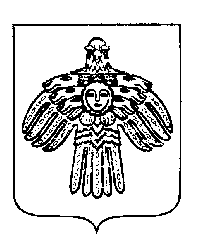 «ПЕЧОРА»  МУНИЦИПАЛЬНÖЙ РАЙОНСААДМИНИСТРАЦИЯ «ПЕЧОРА»  МУНИЦИПАЛЬНÖЙ РАЙОНСААДМИНИСТРАЦИЯ РАСПОРЯЖЕНИЕТШÖКТÖМРАСПОРЯЖЕНИЕТШÖКТÖМРАСПОРЯЖЕНИЕТШÖКТÖМРАСПОРЯЖЕНИЕТШÖКТÖМ  25  сентября 2023 г.г. Печора, Республика Коми                                  № 638 - рО проведении комплексной проверки системы оповещения и информирования населения на территории муниципального района «Печора» по сигналам гражданской обороны, при угрозе возникновения или возникновении чрезвычайных ситуаций межмуниципального и регионального характера  Приложение 1к распоряжению администрации МР «Печора»от 25 сентября 2023 года № 638-рПредседатель комиссии:Заместитель руководителя администрацииВ.Е. МенниковЧлены комиссии:И.о. начальника МКУ «Управление по делам ГО и ЧС МР «Печора»Начальник Сервисного участка г. Печора Коми филиала ПАО «Ростелеком» Ответственный за эксплуатацию муниципальной системы оповещенияА.Г. ЩастныйС.В. Попов(по согласованию)А.В. Лютов(по согласованию)Приложение 2к распоряжению администрации МР «Печора» от 25 сентября 2023 года № 638-р№п/пСодержание мероприятияДатапроведенияОтветственные запроведение мероприятийОтметка о выполненииПодготовительные мероприятияПодготовительные мероприятияПодготовительные мероприятияПодготовительные мероприятияПодготовительные мероприятия1.Доведение Плана проведения комплексной проверки системы оповещения и информирования населения» до органов местного самоуправления, организаций, участвующих в проведении проверкидо27.09.2023МКУ «Управление по делам ГО и ЧС МР «Печора»2.Проведение инструктивных занятий с оперативными дежурными ЕДДС МР «Печора», старостами городских и сельских поселений МР «Печора», оперативно-технических служб организаций, участвующих в задействовании технических средств оповещения, доведении сигналов оповещения и информировании населениядо 27.09.2023МКУ «Управление по делам ГО и ЧС МР «Печора»;Сервисный участокг. Печора Коми филиала ПАО «Ростелеком»3.Организация и проведение информирования населения о предстоящих мероприятиях и времени их проведения в средствах массовой информации:- передача по каналам телерадиовещания, а также размещение в СМИ материалов о предстоящей проверке;- проверка записей текстов информирования населения муниципального района «Печора».до 02.10.2023включите-льноМКУ «Управление по делам ГО и ЧС МР «Печора»4.Проведение организационно-технических мероприятий по исключению несанкционированного запуска технических средств оповещения в ходе подготовки и проведения комплексной проверкидо 04.10.2023Сервисный участокг. Печора Коми филиала ПАО «Ростелеком»5.Уточнение планов действий по доведению сигналов оповещения и информирования населения при предупреждении и в ходе ликвидации чрезвычайных ситуаций на территориях, не охваченных средствами РАСЦО, проверка наличия:- инструкций по взаимодействию на привлечение подвижных средств с ГГС;- соглашений (договоров) со СМИ, медиа-операторами (если таковые имеются);-  инструкций по оповещению через институт старост до 27.09.2023МКУ «Управление по делам ГО и ЧС МР «Печора»;ОМВД России по г. Печоре;Печорский аварийно-спасательный отряд ГКУ «СПАС-КОМИ»;- Печорский линейный отдел полиции Сыктывкарского ЛУ МВД России на транспорте;3 ПСО ФПС ГПС ГУ МЧС России по РК;- ГБУЗ РК «Печорская ЦРБ»;- администрации городских и сельских поселений муниципального района «Печора»Проведение комплексной проверкиПроведение комплексной проверкиПроведение комплексной проверкиПроведение комплексной проверкиПроведение комплексной проверки1.Проверка ведения документации:-  журналов учета технического состояния средств оповещения РАСЦО;-  актов закрепления аппаратуры РАСЦО за ответственными лицами;-  формуляров на составные части РАСЦО: наличие записей о выполнении работ технического обслуживания и ремонта с требуемой периодичностью;  -  наличия инструкций обслуживающему персоналу:-  по мерам и технике безопасности;-  по организации и проведению проверок готовности         РАСЦО;-  по организации и проведению технического обслуживания РАСЦО;-  наличия записанных текстов сигналов оповещения и информирования населения в мирное и военное время;-  списков оповещения руководящего состава02.10.2023МКУ «Управление по делам ГО и ЧС МР «Печора»;Сервисный участокг. Печора Коми филиала ПАО «Ростелеком»2.Проверка технического состояния и организации эксплуатационно-технического обслуживания оборудования РАСЦО:- цепей транзитного запуска аппаратуры оповещения с пульта управления оперативного дежурного ЦУКС Главного управления МЧС России по Республике Коми до ГКУ РК «Управление ППС и ГЗ», с пульта управления оперативного дежурного ГКУ РК «Управление ППС и ГЗ» до МР «Печора» в режиме «Проверка»;- средств защиты от несанкционированного запуска;- электрических сирен;- радиотрансляционных узлов проводного вещания 03.10.2023МКУ «Управление по делам ГО и ЧС МР «Печора»;Сервисный участокг. Печора Коми филиала ПАО «Ростелеком»3.Проверка работоспособности системы оповещения и информирования населения Республики Коми: 1) проверка прохождения сигналов управления и обратной связи с пункта управления ГКУ РК «Управление ППС и ГЗ» до оперативного дежурного ЕДДС МР «Печора»;2) с пункта управления ГКУ РК «Управление ППС и ГЗ»:- включение электросирен в МР «Печора», подключенных к системе РАСЦО;- включение радиотрансляционных узлов, передача записанного текста проверки населению через громкоговорители, мощное акустическое устройство и радиоточки проводного вещания, подключенных к системе РАСЦО;3)  с рабочего места оперативного дежурного ЕДДС МР «Печора»:- включение сирен, МАУ и уличных ГГС с управляющего оборудования системы оповещения П-166М;- оповещение должностных лиц через автоматическую систему оповещения «Градиент 128 ОП»;- оповещение населения в местах отсутствия средств централизованного оповещения РАСЦО посредством:- электросирен с ручным управлением;- подвижных средств оповещения с громкоговорящей связью;- студии кабельного телевидения «Волна»;- института старост. 04.10.202310.10 – 10.2010.40 – 10.4310.43 – 10.4411.00 – 11.1511.00 – 11.1511.00 – 13.00Комитет РК ГОЧС;ГКУ РК «Управление ППС и ГЗ», МКУ «Управление по делам ГО и ЧС МР «Печора»;Сервисный участокг. Печора Коми филиала ПАО «Ростелеком»; филиал ФГУП ВГТРК ГТРК «Коми Гор», АО «КРТК»;ОМВД России по г. Печоре;Печорский аварийно-спасательный отряд ГКУ «СПАС-КОМИ»;- Печорский линейный отдел полиции Сыктывкарского ЛУ МВД России на транспорте;3 ПСО ФПС ГПС ГУ МЧС России по РК;- ГБУЗ РК «Печорская ЦРБ»;- администрации городских и сельских поселений МР «Печора»Подведение итогов комплексной проверкиПодведение итогов комплексной проверкиПодведение итогов комплексной проверкиПодведение итогов комплексной проверкиПодведение итогов комплексной проверки1.Подведение итогов комплексной проверки с привлечением организаций, принимавших участие в комплексной проверке до06.10.2023Глава МР «Печора» - руководитель администрации;МКУ «Управление по делам ГО и ЧС МР «Печора»2.Подготовка и представление отчетных документов по проверке, утверждение акта готовности системы оповещения и информирования населения муниципального уровня по результатам комплексной проверки до13.10.2023Глава МР «Печора» - руководитель администрации;МКУ «Управление по делам ГО и ЧС МР «Печора»